Beautiful One (놀라운 주의 사랑/Hermoso Dios) G                       A                  D/F#
Wonderful, So Wonderful is Your Unfailing Love,
놀라운             주의 사랑         영원하시도다
Esplendido,     esplendido,     asi es tu fiel amor          G                         A                Bm7
Your cross has spoken mercy over me
   십자가 자비로               나타내셨네
Tu cruz hablo              misericordia a mi       G                        A                          D/F#
No eye has seen, no ear has heard, no heart could fully know,
  그 누구도             그 무엇도                깨닫지 못하리
Ni ojo vio,          ni oido oyo,         ni entro en el corazón         G                     A                    D
How glorious, how beautiful You are
     아름답고            영화로우신       주
Cuan gloria, cuan hermosura Oh Dios                G         A
Beautiful One, I love (You)
      아름다우신     주
Hermoso Dios te amo                G          A
Beautiful One, I adore (You)
      사랑하고   경배해
Hermoso Dios te adoro                G            A              D
Beautiful One my soul must sing
    멈출 수 없는        내          노래
Hermoso Dios  mi ser      cantara G                   A                     D/F#
Powerful, so Powerful, Your glory fills the skies
주님의        크신 영광          온 하늘을 덮고
Tu Poder, tu gloria,        los cielos inundo          G                     A                           Bm7
Your mighty works displayed for all to see
       만물이 주의         능력을                 보네
  Tus obras has     mostrado para            ver       G                       A            D/F#
The beauty of Your majesty awakes my heart to sing
    아름다운           주의 위엄 내  영혼 깨어서
 lo bello de tu     majestad, me lleva a cantar         G                          A                      D
How marvelous, How wonderful You are
      노래하네               놀라우신            주를
  Hermoso Dios,   Hermoso         eres Tu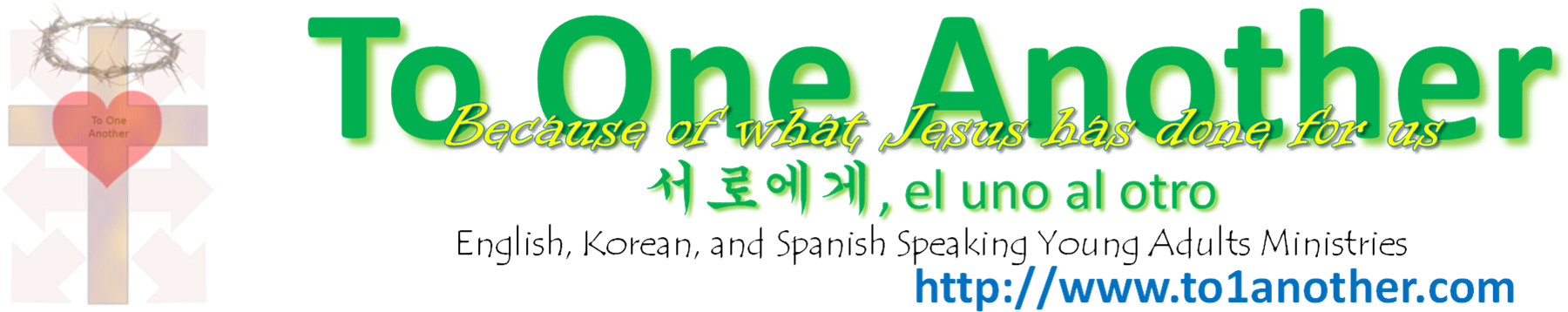 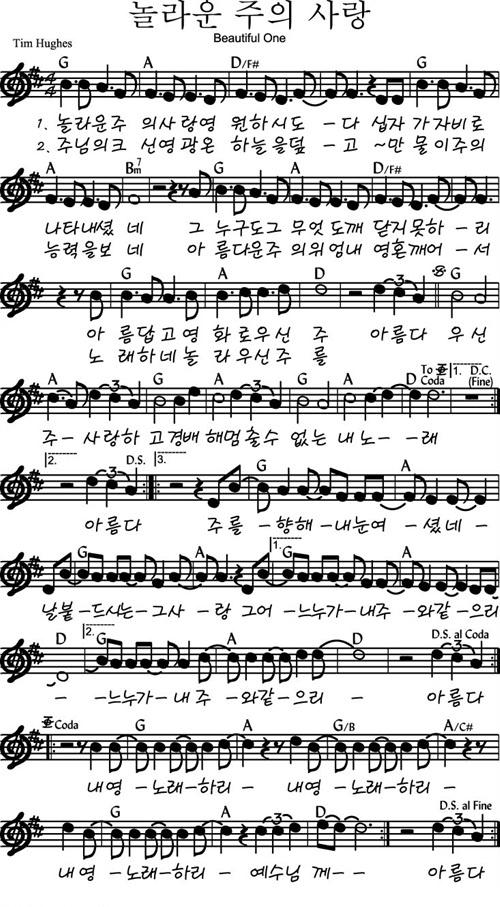 